Ateneo de Zamboanga UniversityOffice of Student AffairsIN-CAMPUS ACTIVITYPARENT’S CONSENT AND WAIVER FORMWAIVER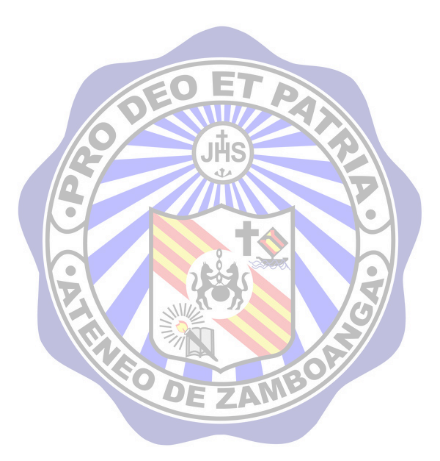 I, ______________________________________________________________ a __________________________________ student of                                                           (Name of Student)				                                  (Course & Year)Ateneo de Zamboanga University will attend the ________________________________________________________ 							                                                            (Event)	on ____________________________________________ at the _________________________________________________________.		    (Date and Time)							    (Venue)			I fully understand the circumstances of joining and attending the event.Therefore, I do hereby waive any liability, of whatever nature, be it civil, criminal or administrative against the Ateneo de Zamboanga University and all concerned authorities for any untoward incident or any harm that should befall me during my participation in the event._________________________________________________Student’s Signature over Printed Name***CONSENTI/We_____________________________________ parent(s)/guardian(s) of ________________________________________                                     (Name of Parent(s)/Guardian)   				                                               (Name of Student)do hereby grant permission for his/her participation in the _____________________________________________   										           (Event)on ____________________________________________ at the _________________________________________________________.		    (Date and Time)							    (Venue)I/We voluntarily waive our rights to claim against the concerned authorities and school of whatever nature, be it civil, criminal or administrative. Should any untoward incident befall our son/daughter/ward in the course of his/her participation and during his travel to and from the said event._____________________________________________________________Parent’s/Guardian’s Signature over Printed Name________________________DateNOTE:	Any forgery on the Parent’s Consent and Waiver Form is considered a very serious offense as stipulated in the   ADZU College Student’s Handbook and may result to expulsion.  